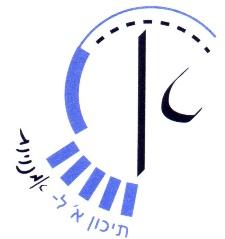 18.3.20208th Grade Stream A – assignment for the week 2Dear students,We hope you’re feeling well! 
This week we’ll practice the passive voice and write an opinion.You have to complete the assignments by Sunday the 22nd and submit them via Webtop/Smartschool as a Word document attachment.We are available for any questions Monday-Thursday until 14:30.Good Luck and keep Safe!
The English Team.WritingWrite an opinion essay about the following topic, according to the structure studies in class (80-90 words):Should the municipality operate public transportation on Shabbat?__________________________________________________________________________________________________________________________________________________________________________________________________________________________________________________________________________________________________________________________________________________________________________________________________________________________________________________________________________________________________________________________________________________________________________________________________________________________________________________________________________________________________________________
________________________________________________________________________________________________________________________________________________________________________________________________________________________________________________________________________________________________________________________________________________________________________________________________________________________________________________________________________________________________________________________________________________________________________Tenses Review Complete the passage with the correct form of the verbs in brackets. Use the Passive or active forms. (5 points each)Aromatherapy __________________ (use) oil to help people relax and to heal illnesses. These oils __________________ (take) from plants.  Aromatherapy __________________(develop) by a French chemist named Rene-Maurice Gattefosse. While he __________________(make) scents in his laboratory, he __________________(have) an accident and his arm _________________(badly burn). To cool his arm, he quickly __________________(put) it into the nearest liquid, which __________________(be) lavender oil. The pain __________________(disappear) immediately and his arm __________________(heal). As a result, Gattefosse __________________(begin) doing research on oils that heal. The name “aromatherapy” __________________(invent) by Gattefosse. Today, aromatherapy __________________(use) for many purposes. Skin problems, depression, and sleep disorder __________________(treat) with aromatherapy. Ylang ylang is an oil that __________________(reduce) depression and stress. Many health products __________________(make) with oils. Vanilla, for instance, is very popular in beauty products. Natural air fresheners, such as lemon and sandalwood, __________________(contain) oils because of their pleasant smell. Some aromatherapy oils __________________(kill) bacteria, so these oils __________________(add) to your washing machine.  Your clothes will not only ne clean, but they __________________ (also smell) fresh!
The first real bowl of ice cream __________________ (eat) in the 16th century, but the story of ice cream __________________ (start) long before that time.In ancient Rome, snow was brought from the mountains to cool wine. The snow __________________ (mix) with fruit, ice milk and juices to make ice desserts. Real ice cream __________________ (invented) in the 16th century and people loved it immediately.Ice cream __________________ (not make) in America until many years later. George Washington __________________ (know) to love it. He __________________ (serve) it in formal state dinners.Nowadays, more ice cream __________________ (eat) in America than anywhere in the world. In fact, Americans __________________ (eat) enough ice cream to completely fill the Grand Canyon every year.Next summer, when my family and I travel to the U.S, I am sure that ice cream __________________ (eat) a lot by my children and me.